Základná škola, Školská 389,  Sačurov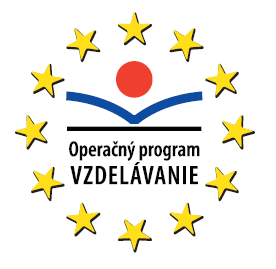 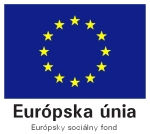      Meno a priezvisko: .....................................................................    Trieda: ...................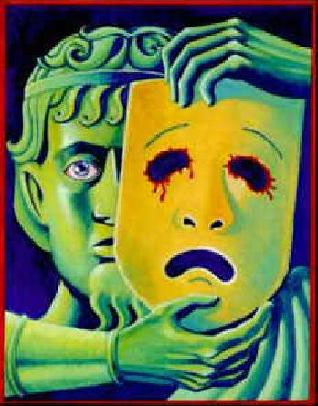 Doplň :Najväčším hrdinom gréckej mytológie bol ................... .......................... bol hlavnou postavou Homérovej Iliady.Oedipus bol mýtický ..................... kráľ.Stvorenie napoly človek a napoly kôň sa nazýva ............................. . 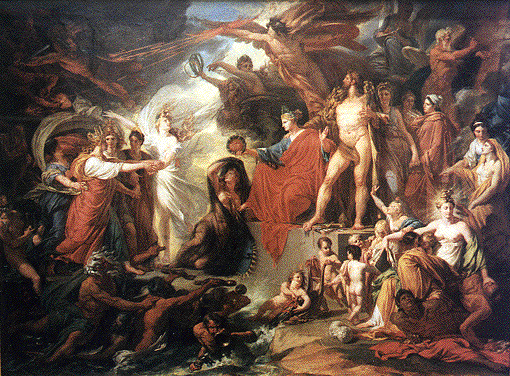 Satyrovia boli: básnicikriticihorskí a lesní démonihudobníciNa obrázku je Dionýz.  Popíš jeho kult : 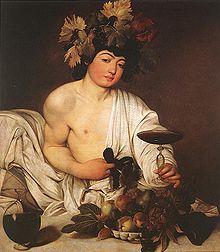 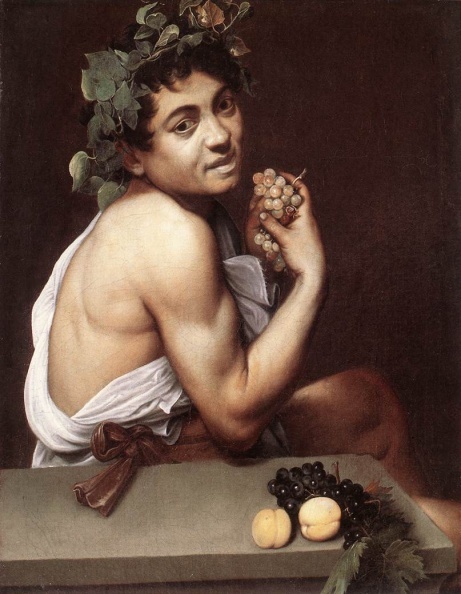 Dejepis 6. ročník: Hrdinovia gréckej mytológie             © by 2011 Mgr. Iveta ŠaffováOrfizmus je : 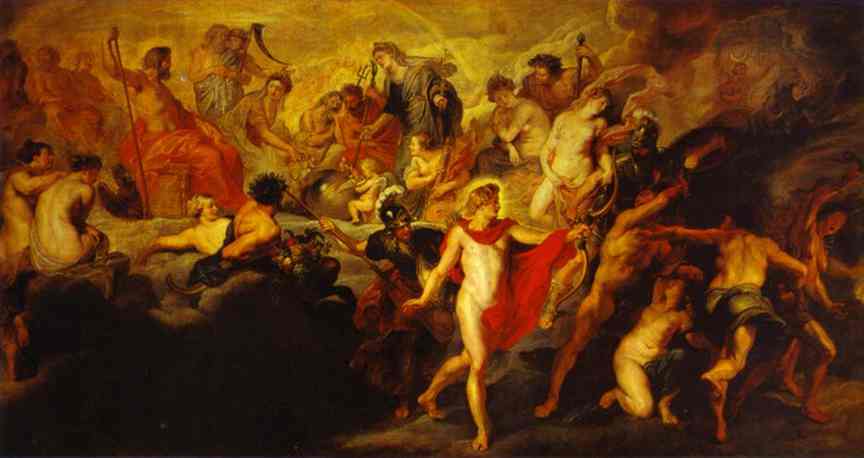 hudobný nástrojnáboženský smer a kult v starovekom gréckusmer v umení  Achilles bol nesmrteľný. Smrteľné mal len jedno miesto na tele. ktoré to bolo ?   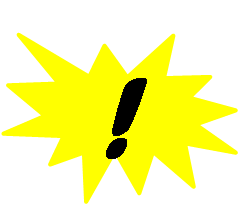 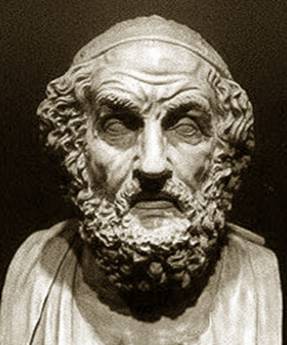 Na obrázku je autor Ilias a Odysei. Napíš jeho meno :   Ktoré mýtické postavy ľudia nemali v láske a prečo ?  Rozhodni ÁNO/NIE: Orfisti verili v prevteľovanie.Na vrchu Magnesia žili Zeus dal svoju dcéru Mébu Heraklesovi.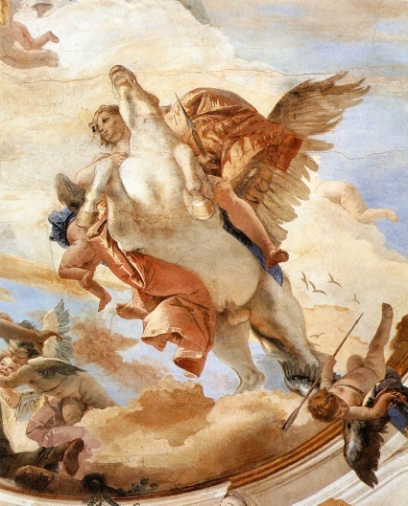 Hermus bol vrah vlastného otca a matky.Starogréckym mýtickým tébskym kráľom bol : HeraklesOedipusSofoklesHermusVyhľadaj   na internete informácie o ďalších gréckych hrdinoch. Dejepis 6. ročník: Hrdinovia gréckej mytológie             © by 2011 Mgr. Iveta Šaffová